Butternut Squash, Feta, and Arugula Salad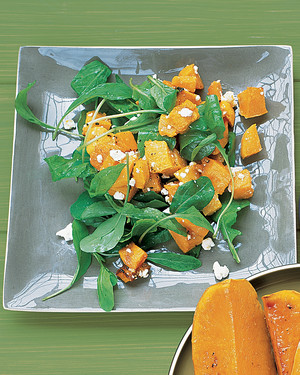 The sweet-tasting squash is counterbalanced with the salty cheese and tangy arugula in this salad. Source: Everyday Food, October 200455 mins10 minsTOTAL TIMEPREPINGREDIENTS❯1 medium butternut squash2 teaspoons olive oil1/4 cup crumbled feta cheese (1 ounce)1 bunch (5 ounces) torn arugulaDIRECTIONS1. Preheat oven to 425 degrees. Prepare 1 medium butternut squash; cut into 3/4-inch cubes. In a roasting pan, combine squash with olive oil; season with coarse salt and ground pepper. Toss to coat and spread squash in a single layer. Roast until fork-tender, 35 to 45 minutes.2. Transfer squash to a bowl; gently toss with crumbled feta cheese and torn arugula.